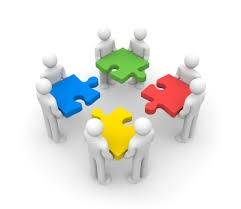 Metodinis praktinis seminaras„Specialistų bendradarbiavimas ugdomojoje veikloje siekiant mokinių mokymo(si) motyvacijos bei formuojant kūrybines ir kalbines kompetencijas“2016 m. lapkričio 24 d. Lazdijų Motiejaus Gustaičio gimnazijaVytauto g. 13, Lazdijai                  Seminaras skirtas švietimo pagalbos specialistams. Kiekvienas specialistas (specialusis pedagogas, logopedas, socialinis pedagogas, psichologas) turi skirtingą patirtį teikiant pagalbą individualių poreikių turinčiam mokiniui. Bendradarbiaujant ir dalijantis patirtimi apie mokinių mokymąsi, elgesį, pagalbos būdus galima greičiau surasti konkrečiam mokiniui tinkančias ugdymo strategijas, kurios padėtų skatinti mokinių mokymosi motyvaciją,  kūrybines ir kalbines kompetencijas. Seminaro dalyviai patobulins bendravimo ir bendradarbiavimo kompetencijas, įgys praktinių patirčių teikiant pagalbą mokiniui.DarbotvarkėIšankstinė dalyvių registracija tel.  (8~318) 5 1779, Lazdijų švietimo centrasSeminaro kaina 2,90 eur. 9.00- 9.20Dalyvių registracija 9.20- 9.50Pagalbos mokiniui sistemos  pristatymas. Jurgita Mozerienė, Lazdijų Motiejaus Gustaičio gimnazijos direktorė  9.50-10.35Atvira veikla. Specialiosios pedagoginės lietuvių kalbos pratybos. Skardieji ir  duslieji  priebalsiai, jų  skyrimas. Edita Stanulienė, Lazdijų Motiejaus Gustaičio gimnazijos specialioji pedagogė metodininkė10.35-10.45  Atviros veiklos aptarimas 10.45 - 11.15  Projektinės veiklos  SUP mokinių kompetencijų ugdymui ir pažangai siekti. Daiva Kresninkevičienė, Marijampolės Petro Armino pagrindinės mokyklos specialioji pedagogė metodininkė 11.15-11.45Pagalba mokytojams dirbantiems su mokiniais patiriančiais rašymo sunkumų. Rekomendacijos. Vilma Sederevičiūtė, Igliaukos Anzelmo Matučio gimnazijos logopedė11.45 - 12.15 Pertrauka12.15 - 12.45Kaip užsiauginti ,,Stiprybės medį" mokykloje. Projekto patirtis. Ona Misiukevičienė, Marijampolės Petro Armino pagrindinės mokyklos socialinė pedagogė ekspertė12.45-13.15Rajoninio specialiųjų ugdymosi poreikių mokinių kūrybinių darbų konkurso - parodos pristatymas. Vilma Blažaitienė, Veisiejų Sigito Gedos gimnazijos logopedė metodininkė13.15 - 14.15Komandinė pagalba mokiniui. Ugdymo sistemos lavinamųjų  bei socialinių įgūdžių klasėje pristatymas, edukacinių erdvių lankymas. Virginija Spitrienė, Lazdijų Motiejaus Gustaičio gimnazijos direktoriaus pavaduotoja ugdymui14.15- 15.00Seminaro aptarimas, diskusija